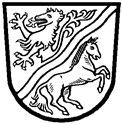 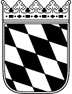 Landratsamt Rottal–InnLeistungsantrag Ukraine Antrag auf Leistungen nach dem Asylbewerberleistungsgesetz (AsylbLG)Заявление на пособие УкраинаЗаявление на получение пособий в соответствии с Законом о льготах для лиц, ищущих убежища Заява на допомогу УкраїнаЗаява на отримання допомоги відповідно до Закону про пільги для осіб, які шукають притулку󠆿 Grundleistungen nach § 3 AsylbLG (Основные льготы согласно § 3 AsylbLG/ Основні пільги згідно з § 3 AsylbLG)󠆿 Leistungen bei Krankheit nach § 4 AsylbLG (Пособия в случае болезни в соответствии с § 4 AsylbLG/ Виплати у разі хвороби відповідно до § 4 AsylbLG)󠆿 Sonstige Leistungen nach § 6 AsylbLG (Другие льготы в соответствии с § 6 AsylbLG / Інші пільги відповідно до § 6 AsylbLG)󠆿 Erstausstattung für Bekleidung Початкове обладнання для одягу / Исходное оборудование для одежды 1. Antragstellende Person (1.Заявитель, 1.Заявник)2. Haushaltsangehörige Verehelichte / Verpartnerte Person in eheähnlicher Gemeinschaft / Lebenspartnerschaft (Члены домохозяйства Женатый человек / партнер в сообществе, похожем на брак / гражданское партнерство; Члени домогосподарства Одружена людина / партнер у спільноті, схожій на шлюб / громадянське партнерство)3. Haushaltsangerhörige Kinder (3. Дети-иждивенцы/ 3. Діти-утриманці)1. Kind (1.Ребенок, 1. Дитина)2. Kind (2. Ребенок, 2. Дитина)3. Kind (3. Ребенок, 3. Дитина)4. MehrbedarfeLiegt bei Ihnen oder einer der unter Nr. 1 – 3 genannten Antragsteller*innen eine der folgenden Eigenschaften vor: (Чи маєте ви чи один із заявників, зазначених під № 1 – 3, одну з таких характеристик)5. Unterkunft und Unterkunftskosten  (5. размещение и Расходы на проживание, 5. проживання та Витрати на проживання )6. Einkommen (6.Доход; 6. Дохід)Beschäftigungsverhältnis (Sofern eine Beschäftigung erlaubt ist.)Трудовые отношения (если трудоустройство разрешено). /Трудові відносини (якщо працевлаштування дозволено).7. Vermögen (7. Активы; 7. Актіви)8. Bankverbindung (8. Банківські реквізити)Die Leistungen sollen auf folgende deutsche Bankverbindung überwiesen werden: Гроші слід перерахувати на банківський рахунок, зазначений нижче9. Erklärung der Antragsteller (9. Erklärung der Antragsteller; 9. Заява претендентів)Ich versichere/wir versichern, dass die oben dargestellten Angaben sowie ggf.  die Angaben auf dem Zusatzblatt von mir/uns vollständig und wahrheitsgemäß gemacht wurden und nichts verschwiegen wurde. Mir/uns ist bekannt, dass falsche oder unvollständige Angaben zu einem Strafverfahren führen sowie die Rückforderung der auf der Grundlage dieses Antrags gewährten Leistungen zur Folge haben können. Я/ми запевняю, що наведена вище інформація були надані мною/нами повністю та, якщо можливо, інформація на додатковому аркуші правдиво, і що нічого не було приховано. Я/ми розуміємо, що надання неправдивої або неповної інформації може призвести до кримінального провадження та відшкодування пільг, наданих на основі цієї заяви. Jede Änderung der Familien-, Einkommens- und Vermögensverhältnisse, sowie einen evtl. Umzug ist dem Träger der Leistung (Landratsamt Rottal-Inn, Soziale Angelegenheiten) mitzuteilen.Falls ich eine Erwerbstätigkeit aufnehme, muss ich dies spätestens am dritten Tag nach Aufnahme der Erwerbstätigkeit der zuständigen Behörde (Landratsamt Rotall-Inn, Soziale Angelegenheiten) melden.Полноту и достоверность приведенной выше информации подтверждаю.О любых изменениях в семье, доходах и финансовых обстоятельствах, а также о возможном переезде необходимо сообщать поставщику услуг (районное отделение Rottal-Inn, социальные вопросы).Если я устраиваюсь на работу, я должен сообщить об этом в компетентный орган (районный отдел Rotall-Inn, социальные вопросы) не позднее, чем на третий день после начала работы.Повноту та достовірність наведеної вище інформації підтверджую.Про будь-які зміни в сім'ї, доходи та фінансові обставини, а також про можливий переїзд необхідно повідомляти постачальника послуг (районне відділення Rottal-Inn, соціальні питання).Якщо я влаштовуюсь на роботу, я повинен повідомити про це компетентний орган (районний відділ Rotall-Inn, соціальні питання) не пізніше, ніж на третій день після початку роботи.Ich/wir stimme/n zu, dass das für die Leistungsgewährung nach dem Asylbewerberleistungsgesetz (AsylbLG) zuständige Landratsamt Rottal-Inn, die von mir/ uns vorliegenden Unterlagen (ausgenommen hiervon sind Unterlagen, die in Zusammenhang mit der Krankenbehandlung stehen, beispielsweise Arztrechnungen, o.ä.)  zur Prüfung und Gewährung von Leistungen nach dem Zweiten Buch Sozialgesetzbuch (SGB II) an das zuständige Jobcenter Rottal-Inn bzw. zur Prüfung und Gewährung von Leistungen nach dem Zwölften Buch Sozialgesetzbuch (SGB X II) an das zuständige Landratsamt Rottal-Inn, Soziale Angelegenheiten weitergeben darf.  Hiermit bin ich nicht einverstandenHinweise zum Datenschutz finden Sie unter www.rottal-inn.de/datenschutz (Информацию о защите данных можно найти в разделе/ Інформацію про захист даних можна знайти у розділі)○ Allgemeinarzt (врач общей практики, лікар загальної практики) ○Zahnarzt (стоматолог)○ Schwangerschaft (беременность, вагітність)○ Schwangerschaft (беременность, вагітність)Erkrankung (болезнь, хвороба)Erkrankung (болезнь, хвороба)Schwangerschaftswoche(неделя беременности, тиждень вагітності)(voraussichtlicher) Entbindungstermin(предполагаемая) дата родов(передбачувана) дата пологівFamilienname (фамилия, прізвище)Familienname (фамилия, прізвище)Familienname (фамилия, прізвище)Vorname (Имя, ім'я)Vorname (Имя, ім'я)Geburtsdatum (Дата рождения, дата народження)Geburtsdatum (Дата рождения, дата народження)Geburtsdatum (Дата рождения, дата народження)Geburtsort, -land (Место рождения, 
місце народження,/страна рождения, країна народження)Geburtsort, -land (Место рождения, 
місце народження,/страна рождения, країна народження)Geschlecht (Пол/ стать)Geschlecht (Пол/ стать)Geschlecht (Пол/ стать)Staatsangehörigkeit (Национальность/ Національність)Staatsangehörigkeit (Национальность/ Національність)Aufenthaltsstatus Aufenthaltsstatus Aufenthaltsstatus Einreisedatum (дата вступу)Einreisedatum (дата вступу) Fiktion nach § 24 AufenthG   Ankunftsnachweis Fiktion nach § 24 AufenthG   Ankunftsnachweis Fiktion nach § 24 AufenthG   AnkunftsnachweisFamilienstand (семейный статус/сімейний статус) ledig (холостой,-ая/ холостий,-а) getrennt lebend (жить отдельно/ жити окремо) getrennt lebend (жить отдельно/ жити окремо) geschieden(в разводе/ розлученні)☐ verwitwet (вдова, вдовец/ вдова, вдівець)☐ in eingetragener Lebenspartnerschaft☐ in eingetragener Lebenspartnerschaft☐ in eingetragener Lebenspartnerschaft verheiratet (женат, замужем/ одружений одружена)(женат, замужем/ одружений одружена)Sofern sich Ehepartner*in kriegsbedingt nicht in Deutschland befindet:Sofern sich Ehepartner*in kriegsbedingt nicht in Deutschland befindet:Sofern sich Ehepartner*in kriegsbedingt nicht in Deutschland befindet:Haben Sie bereits in der Ukraine von Ihrem Ehepartner*in getrennt gelebt oder wollen die Ehe nicht weiter fortführen?(Якщо партнер не в Німеччині через війну: Ви вже розлучилися з чоловіком в Україні чи не бажаєте продовжувати шлюб?)Haben Sie bereits in der Ukraine von Ihrem Ehepartner*in getrennt gelebt oder wollen die Ehe nicht weiter fortführen?(Якщо партнер не в Німеччині через війну: Ви вже розлучилися з чоловіком в Україні чи не бажаєте продовжувати шлюб?) Nein           JaSchulabschluss/ Beruf Высшее образование/профессияRentenversicherungsnummer номер пенсійного страхуванняE-Mail (Эл. Почта/ Ел. пошта)Telefon (Festnetz oder Mobil) (Телефон (стационарный или мобильный/ Телефон (стаціонарний чи мобільний))Liegt eine der folgenden Eigenschaften vor:Erwerbsminderung снижение способности зарабатывать Nein           JaArbeitsunfähigkeit нетрудоспособность Nein           JaFamilienname (фамилия, прізвище)Familienname (фамилия, прізвище)Familienname (фамилия, прізвище)Vorname (Имя, ім'я)Vorname (Имя, ім'я)Geburtsdatum (Дата рождения, дата народження)Geburtsdatum (Дата рождения, дата народження)Geburtsdatum (Дата рождения, дата народження)Geburtsort, -land (Место рождения, 
місце народження,/страна рождения, країна народження)Geburtsort, -land (Место рождения, 
місце народження,/страна рождения, країна народження)Geschlecht (Пол/ стать)Geschlecht (Пол/ стать)Geschlecht (Пол/ стать)Staatsangehörigkeit (Национальность/ Національність)Staatsangehörigkeit (Национальность/ Національність)Aufenthaltsstatus Aufenthaltsstatus Aufenthaltsstatus Einreisedatum (дата вступу)Einreisedatum (дата вступу) Fiktion nach § 24 AufenthG   Ankunftsnachweis Fiktion nach § 24 AufenthG   Ankunftsnachweis Fiktion nach § 24 AufenthG   AnkunftsnachweisFamilienstand (семейный статус/сімейний статус) ledig (холостой,-ая/ холостий,-а) getrennt lebend (жить отдельно/ жити окремо) getrennt lebend (жить отдельно/ жити окремо) geschieden(в разводе/ розлученні)☐ verwitwet (вдова, вдовец/ вдова, вдівець)☐ in eingetragener Lebenspartnerschaft☐ in eingetragener Lebenspartnerschaft☐ in eingetragener Lebenspartnerschaft verheiratet (женат, замужем/ одружений одружена)Schulabschluss/ BerufRentenversicherungsnummer номер пенсійного страхуванняE-Mail (Эл. Почта/ Ел. пошта)Telefon (Festnetz oder Mobil) (Телефон (стационарный или мобильный/ Телефон (стаціонарний чи мобільний))Liegt eine der folgenden Eigenschaften vor:Erwerbsminderung снижение способности зарабатывать Nein           JaArbeitsunfähigkeit нетрудоспособность Nein           JaFamilienname (фамилия, прізвище)Familienname (фамилия, прізвище)Familienname (фамилия, прізвище)Vorname (Имя, ім'я)Vorname (Имя, ім'я)Geburtsdatum (Дата рождения, дата народження)Geburtsdatum (Дата рождения, дата народження)Geburtsdatum (Дата рождения, дата народження)Geburtsort, -land (Место рождения, 
місце народження,/страна рождения, країна народження)Geburtsort, -land (Место рождения, 
місце народження,/страна рождения, країна народження)Geschlecht (Пол/ стать)Geschlecht (Пол/ стать)Geschlecht (Пол/ стать)Staatsangehörigkeit (Национальность/ Національність)Staatsangehörigkeit (Национальность/ Національність)Aufenthaltsstatus Aufenthaltsstatus Aufenthaltsstatus Einreisedatum (дата вступу)Einreisedatum (дата вступу) Fiktion nach § 24 AufenthG   Ankunftsnachweis Fiktion nach § 24 AufenthG   Ankunftsnachweis Fiktion nach § 24 AufenthG   AnkunftsnachweisFamilienstand (семейный статус/сімейний статус) ledig (холостой,-ая/ холостий,-а) getrennt lebend (жить отдельно/ жити окремо) getrennt lebend (жить отдельно/ жити окремо) geschieden(в разводе/ розлученні)☐ verwitwet (вдова, вдовец/ вдова, вдівець)☐ in eingetragener Lebenspartnerschaft☐ in eingetragener Lebenspartnerschaft☐ in eingetragener Lebenspartnerschaft verheiratet (женат, замужем/ одружений одружена) (Familien)Verhältnis zur antragstellenden Person (Семейные) отношения с заявителем/(Сімейні) відносини із заявникомWurde das Kind bereits in einer Schule angemeldet? Дитина вже записана в школу? Якщо «так»: надішліть підтвердження школиWurde das Kind bereits in einer Schule angemeldet? Дитина вже записана в школу? Якщо «так»: надішліть підтвердження школи Nein           JaWenn „ja“: Schulbestätigung vorlegen.Wenn „ja“: Schulbestätigung vorlegen.Familienname (фамилия, прізвище)Familienname (фамилия, прізвище)Familienname (фамилия, прізвище)Vorname (Имя, ім'я)Vorname (Имя, ім'я)Geburtsdatum (Дата рождения, дата народження)Geburtsdatum (Дата рождения, дата народження)Geburtsdatum (Дата рождения, дата народження)Geburtsort, -land (Место рождения, 
місце народження,/страна рождения, країна народження)Geburtsort, -land (Место рождения, 
місце народження,/страна рождения, країна народження)Geschlecht (Пол/ стать)Geschlecht (Пол/ стать)Geschlecht (Пол/ стать)Staatsangehörigkeit (Национальность/ Національність)Staatsangehörigkeit (Национальность/ Національність)Aufenthaltsstatus Aufenthaltsstatus Aufenthaltsstatus Einreisedatum (дата вступу)Einreisedatum (дата вступу) Fiktion nach § 24 AufenthG   Ankunftsnachweis Fiktion nach § 24 AufenthG   Ankunftsnachweis Fiktion nach § 24 AufenthG   AnkunftsnachweisFamilienstand (семейный статус/сімейний статус) ledig (холостой,-ая/ холостий,-а) getrennt lebend (жить отдельно/ жити окремо) getrennt lebend (жить отдельно/ жити окремо) geschieden(в разводе/ розлученні)☐ verwitwet (вдова, вдовец/ вдова, вдівець)☐ in eingetragener Lebenspartnerschaft☐ in eingetragener Lebenspartnerschaft☐ in eingetragener Lebenspartnerschaft verheiratet (женат, замужем/ одружений одружена) (Familien)Verhältnis zur antragstellenden Person (Семейные) отношения с заявителем/(Сімейні) відносини із заявникомWurde das Kind bereits in einer Schule angemeldet? Wurde das Kind bereits in einer Schule angemeldet?  Nein           JaДитина вже записана в школу? Якщо «так»: надішліть підтвердження школиWenn „ja“: Schulbestätigung vorlegen.Wenn „ja“: Schulbestätigung vorlegen.Familienname (фамилия, прізвище)Familienname (фамилия, прізвище)Familienname (фамилия, прізвище)Vorname (Имя, ім'я)Vorname (Имя, ім'я)Geburtsdatum (Дата рождения, дата народження)Geburtsdatum (Дата рождения, дата народження)Geburtsdatum (Дата рождения, дата народження)Geburtsort, -land (Место рождения, 
місце народження,/страна рождения, країна народження)Geburtsort, -land (Место рождения, 
місце народження,/страна рождения, країна народження)Geschlecht (Пол/ стать)Geschlecht (Пол/ стать)Geschlecht (Пол/ стать)Staatsangehörigkeit (Национальность/ Національність)Staatsangehörigkeit (Национальность/ Національність)Aufenthaltsstatus Aufenthaltsstatus Aufenthaltsstatus Einreisedatum (дата вступу)Einreisedatum (дата вступу) Fiktion nach § 24 AufenthG   Ankunftsnachweis Fiktion nach § 24 AufenthG   Ankunftsnachweis Fiktion nach § 24 AufenthG   AnkunftsnachweisFamilienstand (семейный статус/сімейний статус) ledig (холостой,-ая/ холостий,-а) getrennt lebend (жить отдельно/ жити окремо) getrennt lebend (жить отдельно/ жити окремо) geschieden(в разводе/ розлученні)☐ verwitwet (вдова, вдовец/ вдова, вдівець)☐ in eingetragener Lebenspartnerschaft☐ in eingetragener Lebenspartnerschaft☐ in eingetragener Lebenspartnerschaft verheiratet (женат, замужем/ одружений одружена) (Familien)Verhältnis zur antragstellenden Person (Семейные) отношения с заявителем/(Сімейні) відносини із заявникомWurde das Kind bereits in einer Schule angemeldet? Wurde das Kind bereits in einer Schule angemeldet?  Nein           JaДитина вже записана в школу? Якщо «так»: надішліть підтвердження школиWenn „ja“: Schulbestätigung vorlegen.Wenn „ja“: Schulbestätigung vorlegen.Leben außer den unter Nr. 1 – 3 genannten Antragsteller*innen noch weitere Personen in Ihrem Haushalt? Чи проживають у вашому домогосподарстві інші особи, крім заявників, зазначених під № 1-3?Wenn „ja“: 	Anzahl, Familienverhältnis Якщо «так»: число, родинні стосунки ____________________________________Name(n) Прізвище __________________________________________________ Nein           JaLiegt ein Schwerbehindertenausweis vor mit dem Merkzeichen „G“ oder „aG“ vor? У вас есть удостоверение личности инвалида с кодом «G» или «aG»?Wenn „ja“: Name (Якщо «так»: ім’я) _____________________________________ Nein           JaSind Sie alleinerziehend? (Виховуйте дитину наодинці?)Wenn „ja“: Name (Якщо «так»: ім’я) _____________________________________ Nein           JaBesteht eine Schwangerschaft? (Ви вагітні?)Wenn „ja“: Name (Якщо «так»: ім’я) _____________________________________ Nein           JaBesteht aus medizinischen Gründen ein Bedarf an einer kostenaufwändigen Ernährung? (Чи є потреба в дорогому харчуванні за медичними показаннями?)Wenn „ja“: Name (Якщо «так»: ім’я) _____________________________________ Nein           JaBesteht Pflegebedürftigkeit? Есть ли потребность в уходе?Wenn „ja“: Name (Якщо «так»: ім’я) _____________________________________ Nein           JaStraße, Hausnummer (улица, номер дома/ 
вулиця, номер будинку)Postleitzahl, Ort (Почтовый индекс / Город; PLZ & Stadt)Handelt es sich bei der vorgenannten Unterkunft um eine dezentrale Asylbewerberunterkunft/ Gemeinschaftsunterkunft für Asylbewerber? (Проживати в приміщенні для шукача притулку/спільне проживання) Nein           JaWir leben bereits in einer Mietwohnung. (Ми вже живемо на знімній квартирі)Wir leben bereits in einer Mietwohnung. (Ми вже живемо на знімній квартирі) Nein           JaMir/uns entstehen Kosten für Unterkunft und Heizung. (Я/ми повинні заплатити за проживання та опалення)	Wenn „ja“: Mietbescheinigung und Mietvertrag vorlegen. (Якщо «так»: надайте підтвердження оренди/контракт)Wenn „ja“: Mietbescheinigung und Mietvertrag vorlegen. (Якщо «так»: надайте підтвердження оренди/контракт)Ich/wir leben derzeit bei einer Gastgeberfamilie. (Зараз я/ми проживаю в приймаючій сім’ї.)  Ich/wir leben derzeit bei einer Gastgeberfamilie. (Зараз я/ми проживаю в приймаючій сім’ї.)   Nein           JaMir/uns entstehen Kosten in Form einer Nebenkostenpauschale. (Я/ми несемо витрати у вигляді фіксованої ставки додаткових витрат.)Wenn „ja“: Formblatt Neben-kostenpauschalen vorlegen.Wenn „ja“: Formblatt Neben-kostenpauschalen vorlegen.Mir/uns entstehen keine Kosten für Unterkunft und Heizung.  (для мене/нас немає Жодних витрат на проживання та опалення)  Nein           JaHaben Sie oder eine*r der unter Nr. 1 – 3 genannten Antragsteller*innen ein Einkommen? (z.B. Kindergeld, Erwerbseinkommen, Rente etc.; auch Einkommen aus Ausland/Heimatland, etc.) Чи маєте ви чи один із заявників, зазначених у пункті 1., дохід? ((наприклад, допомога на дитину, заработок, пенсия; також дохід за кордоном/країною тощо) Nein           JaEinkommensart (тип дохода, тип доходу)Einkommensbeziehende Person (z.B. Antragsteller, Ehegatte…) (Лицо, получающее доход (например, заявитель, супруг...) /Особа, яка отримує дохід (наприклад, заявник, чоловік...)Betrag (monatlich)(Сумма (ежемесячно)/ 
Сума (щомісячно))Lohn/Gehalt (зарплата) €Einkommen aus selbständiger Tätigkeit(Доход от самозанятости /Дохід від самозайнятості) €Rente (пенсия, пенсія) €Kindergeld (детские деньги, дитячі гроші)€ Krankengeld (пособие по болезни/ виплати по хворобі) €Arbeitslosengeld (II) (пособие по безработице/ виплати по безробіттю) €Unterhalt аліменти€Erzielen Sie Einkommen aus Erwerbstätigkeit/ Beschäftigung?Чи отримуєте ви дохід від роботи?                           Nein           JaName, VornameZeitraum периодZeitraum периодArbeitgebende Person (Firma)Работодатель (компания)/Роботодавець (компанія)Wann erhalten Sie den Lohn ausgezahlt? Коли вам виплатять зарплату?Фамилия Имя, прізвище ім'яvon (Datum) с (дата)bis (Datum)по (дата)Arbeitgebende Person (Firma)Работодатель (компания)/Роботодавець (компанія)Wann erhalten Sie den Lohn ausgezahlt? Коли вам виплатять зарплату? laufender Monat Поточний місяць Folgemonat наступного місяця laufender Monat Поточний місяць Folgemonat наступного місяцяHaben Sie bereits zuvor schon einmal in Deutschland eine Erwerbstätigkeit ausgeübt? Вы уже работали в Германии раньше? Nein           JaHaben Sie vor Ihrer Ausreise laufende Rentenzahlungen (Altersrente) in der Ukraine erhalten? Получали ли Вы текущие пенсионные выплаты (пенсия по возрасту) в Украине перед отъездом? Nein           JaHaben Sie in Deutschland Zugriff auf Ihr ukrainisches Bankkonto? (z.B. Können Sie in Deutschland Geld von Ihrem ukrainischen Bankkonto abheben oder mit Ihrer Bankkarte/ Kreditkarte Zahlungen tätigen?)Можете ли вы получить доступ к своему украинскому банковскому счету в Германии? (например, в Германии вы можете снимать деньги со своего украинского банковского счета или осуществлять платежи с помощью банковской карты/кредитной карты?) Nein           JaWie haben Sie Ihren Lebensunterhalt zuvor in der Ukraine bestritten? Как вы раньше зарабатывали на жизнь в Украине?Verfügen Sie oder eine*r der unter Nr. 1 – 3 genannten Antragsteller*innen über Vermögen? (z.B. Bankguthaben, Bargeld, Kfz usw.; auch Vermögen in Ausland/Heimatland, etc.) Есть ли у вас или у одного из заявителей, указанных в пунктах 1–3, активы? (например, банковские счета, наличные деньги, автомобиль и т. д., а также активы за границей/в родной стране и т. д.) Nein           JaVermögensart (тип актива/ тип активу)Eigentum innehabende Person (z.B. Antragsteller, Ehegatte…) (Владелец имущества (например, заявитель, супруг...) / Власник майна (наприклад, заявник, чоловік...))(Zeit-)Wert(Стоимость/Вартість )Bank-/Sparguthaben (Банковские/сберегательные накопления/ Банківські/ощадні накопичення)Bargeld (Наличные, Готівка)Aktien/ Fonds/ WertpapiereKraftfahrzeug(e)Haus- und Grundbesitz/ EigentumswohnungLebens-/ RentenversicherungHat sich jemand gegenüber der Ausländerbehörde oder der Auslandsvertretung verpflichtet, die Kosten des Lebensunterhalts für Sie oder eine*n der unter Nr. 1 – 3 genannten Antragsteller*innen zu übernehmen?(sog. Verpflichtungserklärung nach § 68 AufenthG)Взял ли кто-нибудь обязательство перед иммиграционными властями или дипломатическим представительством за границей покрыть расходы на проживание для вас или одного из заявителей, указанных в пунктах 1–3?(Verpflichtungserklärung § 68 AufenthG) Nein           JaHaben Sie oder eine*r der unter Nr. 1 – 3 genannten Antragsteller*innen Verwandte, die sich im Bundesgebiet aufhalten und nicht als Antragsteller*in unter Nr. 1 – 3 genannt sind? (z.B. getrennt lebender oder geschiedener Ehegatte oder Eltern bzw. Elternteile, auch von erwachsenen Kindern oder Großeltern, Enkel etc.)Есть ли у вас или у одного из заявителей, указанных под номерами 1-3, родственники, которые находятся в Германии и не указаны в качестве заявителей под номерами 1-3?(например, разлученные или разведенные супруги или родители или родители, а также взрослые дети или бабушки и дедушки, внуки и т. д.) Nein           JaKontoinhaber власник облікового записуBankIBANBICOrt, Datum (Місце та дата / Место и дата)Unterschrift Antragsteller*in 1 (подпись, підпис заявника 1)Unterschrift Antragsteller*in 2 (подпись, підпис заявника 2)